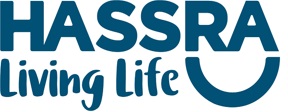 HASSRA Festivals 2024 - Volunteer ApplicationOnce completed please send to: hassra.programmeandrecruitmentteam@dwp.gov.ukNameHASSRA Membership NumberHASSRA RegionContact Number and Email Address (personal email address only)Please indicate which festival you would like to volunteer at – July or SeptemberPlease indicate your top 3 choices of events in preference order 1.2.3.Some of the events planned, require volunteers to have a sound knowledge of the rules/format, these events are:Table TennisDarts (Must be able to score)Flat Green bowls (Starts Friday pm)Ten Pin Bowling (Starts Friday pm)Please indicate any experience you have in any of the above or any other eventPlease provide any other information that will support your application.